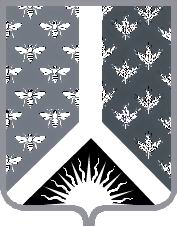 СОВЕТ НАРОДНЫХ ДЕПУТАТОВ НОВОКУЗНЕЦКОГО МУНИЦИПАЛЬНОГО РАЙОНАР Е Ш Е Н И Еот 29 апреля 2016 года № 291О ходе реализации мер по ликвидации задолженности населения за жилищно-коммунальные услуги в Новокузнецком муниципальном районеЗаслушав информацию заместителя главы Новокузнецкого муниципального района по строительству и жилищно-коммунальному хозяйству Милиниса С. О. о ходе реализации мер по ликвидации задолженности населения за жилищно-коммунальные услуги в Новокузнецком муниципальном районе, и руководствуясь статьей 27 Устава муниципального образования «Новокузнецкий муниципальный район», Совет народных депутатов Новокузнецкого муниципального района  Р Е Ш И Л:1. Информацию заместителя главы Новокузнецкого муниципального района по строительству и жилищно-коммунальному хозяйству Милиниса С. О. о ходе реализации мер по ликвидации задолженности населения за жилищно-коммунальные услуги в Новокузнецком муниципальном районе принять к сведению.2. Рекомендовать администрации Новокузнецкого муниципального района:1) продолжить работу по ликвидации задолженности населения за жилищно-коммунальные услуги;2) повысить эффективность деятельности, направленной на ликвидацию задолженности населения за жилищно-коммунальные услуги.3. Депутатам Совета народных депутатов Новокузнецкого муниципального района, с привлечением депутатов Советов народных депутатов сельских поселений Новокузнецкого муниципального района, в своих избирательных округах продолжить разъяснительную работу со своими избирателями по недопущению задолженности за жилищно-коммунальные услуги, по вопросам тарифной политики органов власти в коммунальном комплексе.4. Контроль за исполнением настоящего Решения возложить на комиссию по вопросам градостроительной и дорожной деятельности, коммунального хозяйства, транспорта и связи Совета народных депутатов Новокузнецкого муниципального района.5. Настоящее Решение вступает в силу со дня его принятия.Председатель Совета народных депутатов Новокузнецкого муниципального района                                                                            Е. В. Зеленская